 新 书 推 荐中文书名：《心脏诊所：为何女性心脏与众不同及如何保持其健康》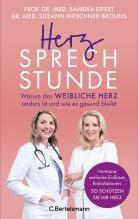 英文书名：Heart Clinic: Why Women’s Hearts Are Different, And How To Keep Yours Healthy德文书名：Herzsprechstunde: Warum das weibliche Herz anders ist und wie es gesund bleibt作    者：Sandra Eifert and Suzann Kirschner-Brouns出 版 社：Penguin Random House Verlagsgruppe GmbH代理公司：ANA/Lauren出版时间：2023年9月代理地区：中国大陆、台湾页    数：304页审读资料：电子稿类    型：保健内容简介：无声杀手：心脏病是女性的主要死因。在这本充满同理心、通俗易懂的书中，心脏外科医生、性别医学专家、欧洲最大的女性心脏诊所之一的负责人桑德拉·埃弗特（Sandra Eifert）和医学与科学记者基尔希纳-布鲁恩斯（Kirschner-Brouns）揭示了有关女性心脏的最新研究成果。导致女性心血管疾病的原因是什么？女性需要什么来恢复和保持心脏健康？女性和男性的心脏并不相同，在解剖学上存在某些关键差异，这些差异在心血管疾病中起着重要作用。在西方，虽然三分之二的心脏病患者是男性，但女性患者的死亡率却是男性的两倍：50岁及以上人群中，心血管疾病是头号死因。女性的心脏对爱和悲伤等强烈情感、社会压力和文化价值观有着强烈的反应，心脏健康与否能反映她们各自的人生故事。作者简介：桑德拉·埃弗特（Sandra Eifert）是莱比锡心脏中心（Leipzig Heart Centre）诊所主任。她从事心脏外科工作已有16年，通过移植手术挽救了许多人的生命。她对病人的个人经历和对性别医学的关注让她对心脏健康有深刻的见解，如今她已成为女性心血管疾病各方面的专家。在与无数心脏病患者交谈后，她了解了她们的特殊需求和担忧，并认识到倾听的重要性：病人的个人经历与诊断测试结果一样，都是患者病史的一部分，也是女性心脏健康的关键所在。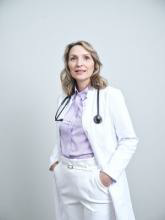 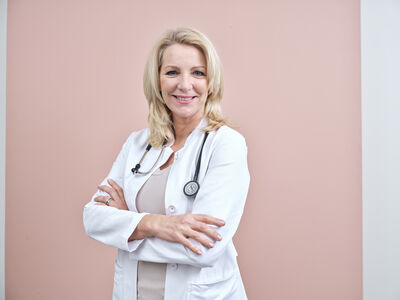 苏珊·基尔希纳-布鲁恩斯（Suzann Kirschner-Brouns） 是一名医生、调解员、有着25年资历的科学记者，也是众多患者指南的作者。她曾担任妇科杂志和《明镜》杂志健康增刊的主编，是健康尤其是女性健康方面最好的作家之一。感谢您的阅读！请将反馈信息发至：版权负责人Email：Rights@nurnberg.com.cn安德鲁·纳伯格联合国际有限公司北京代表处北京市海淀区中关村大街甲59号中国人民大学文化大厦1705室, 邮编：100872电话：010-82504106, 传真：010-82504200公司网址：http://www.nurnberg.com.cn书目下载：http://www.nurnberg.com.cn/booklist_zh/list.aspx书讯浏览：http://www.nurnberg.com.cn/book/book.aspx视频推荐：http://www.nurnberg.com.cn/video/video.aspx豆瓣小站：http://site.douban.com/110577/新浪微博：安德鲁纳伯格公司的微博_微博 (weibo.com)微信订阅号：ANABJ2002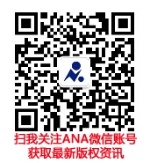 